赣州市南康区2022年教师招聘拟聘用人员公示    根据省教育厅、省人社厅《关于做好2022年全省中小学教师招聘工作的通知》（赣教师字〔2021〕27号）、《江西省2022年中小学教师招聘公告》、《江西省2022年“农村义务教育阶段学校教师特设岗位计划”教师招聘公告》有关要求，经网上报名、笔试、资格审查、面试、体检、考察等程序，南康区中小学校（幼儿园）拟聘用谢玲玲等309位同志（见附件）。现将具体人员名单予以公示。    公示时间:2022年9月14日—2022年9月20日。公示期间，对拟聘用人员如有异议，请向南康区教育科技体育局人事股反映。    监督举报电话：0797-6646561。   附件：1.赣州市南康区2022年教师招聘拟聘用人员名单                   赣州市南康区招聘教师工作领导小组                                                                                    2022年9月14日 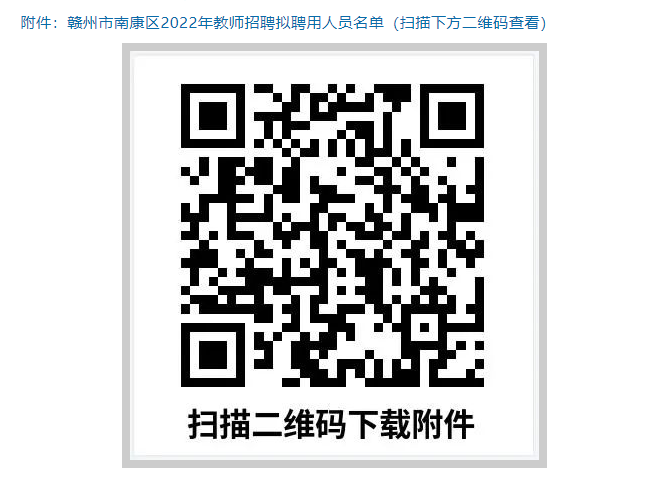 